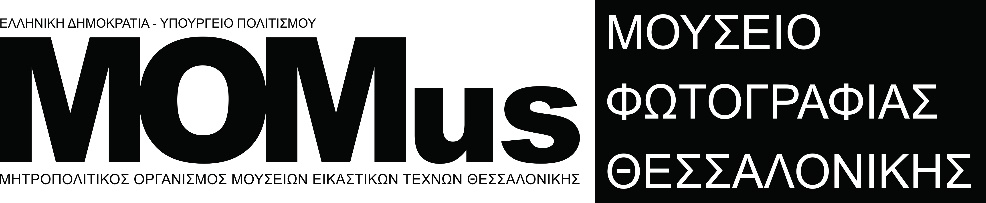 Θεσσαλονίκη, 05 Μαρτίου 2024 Δελτίο ΤύπουΕκθέσεις 2024MOMus-Μουσείο Φωτογραφίας Θεσσαλονίκης(Αποθήκη Α’, Προβλήτα Α’, λιμάνι Θεσσαλονίκης)Ιδιαίτερη έμφαση στη φωτογραφική δημιουργία γυναικών, μια υποφωτισμένη πτυχή της ιστορίας της φωτογραφίας, αλλά και στην τεχνολογία εικόνας του παρελθόντος με αφορμή την τεχνική της στερεοσκοπίας δίνει το MOMus-Μουσείο Φωτογραφίας Θεσσαλονίκης με τις εκθεσιακές του προτάσεις για το 2024. Το Μουσείο φιλοδοξεί να αντανακλά έναν ζωντανό μουσειακό φορέα, που αφουγκράζεται τις ανάγκες της κοινότητας την οποία υπηρετεί και προσφέρει δυνατότητες εμπλοκής σε πολλαπλά κοινά. Nelly’s Έως 28 Απριλίου 2024 Χορεύτριες με φόντο τον Παρθενώνα, μουσικοί και χορευτές από την Κρήτη, αγρότισσες από τα Ιωάννινα, κυρίες της Νέας Υόρκης και της Αθήνας, ο Ελευθέριος Βενιζέλος και ο Κωστής Παλαμάς είναι μόνο κάποιοι από τους πρωταγωνιστές του φωτογραφικού φακού της Έλλης Σουγιουλτζόγλου-Σεραϊδάρη (1899-1998), της γνωστής Nelly’s στην ομότιτλη έκθεση. Με άξονες τις τρεις πόλεις στις οποίες διαμόρφωσε το φωτογραφικό της βλέμμα, επιχειρείται η παρουσίαση του πολυδιάστατου έργου της από τα χρόνια της μαθητείας της στη Δρέσδη στις αρχές του 1920, την άφιξή της στην Αθήνα και τη δυναμική της παρουσία στα φωτογραφικά δρώμενα της πόλης έως το 1966 όταν πια συνταξιοδοτήθηκε μετά από 27 χρόνια ακούραστης εργασίας στη Νέα Υόρκη. Η έκθεση αποτελεί προσαρμογή της αναδρομικής έκθεσης που παρουσιάστηκε το 2023 στην Αθήνα από το Μουσείο Μπενάκη, θεματοφύλακα του έργου της φωτογράφου, με αφορμή τη συμπλήρωση 25 χρόνων από τον θάνατό της, με στόχο να επανασυστήσει τη δημιουργό στο σύγχρονο κοινό.  Επιμέλεια: Αλίκη ΤσίργιαλουΣχεδιασμός: Ναταλία ΜπούραΙστορίες της / Herstories17 Μαΐου – 15 Σεπτεμβρίου 2024Στον απόηχο των διεθνών συζητήσεων για το φύλο και τις ταυτότητες και της  γενικότερης τάσης διερεύνησης της γυναικείας δημιουργίας που συντελείται τελευταία από πολλά μουσεία και στη χώρα μας, η έκθεση επιχειρεί να αναδείξει τη γυναικεία φωτογραφική παραγωγή από τη Μεταπολίτευση μέχρι τις μέρες μας. Πρόκειται για ένα εγχείρημα που για πρώτη φορά συντελείται στην Ελλάδα, μέσα από δύο άξονες στους οποίους θα κινηθεί η έκθεση -«Επιτέλεση και πολιτικές ταυτοτήτων», «Κοινωνικές και πολιτικές πραγματικότητες και ποιητική του φωτογραφικού μέσου»-οι οποίοι θα αναπτυχθούν στο Μουσείο Φωτογραφίας και το Πειραματικό Κέντρο Τεχνών του MOMus, στο λιμάνι της Θεσσαλονίκης. Η έκθεση θα πλαισιωθεί από πρόγραμμα παράλληλων δράσεων που θα ανακοινωθεί, με μέρος του να εντάσσεται στο πρόγραμμα του Europride 2024.Επιπλέον, η έκθεση συνδέεται με το 5ο διεθνές συνέδριο «Fast Forward» που φέτος θα πραγματοποιηθεί στο Μουσείο Σύγχρονης Τέχνης του MOMus, 17 – 19 Μαΐου 2024, με ειδικό τίτλο «Hidden (hi)stories: new perspectives of women’s phοtographies», μια συνδιοργάνωση του MOMus-Μουσείου Φωτογραφίας Θεσσαλονίκης με τα βρετανικά πανεπιστήμια University for the Creative Arts και University of Sunderland.Επιμέλεια: Ηρώ Κατσαρίδου, Αρετή Λεοπούλου, Αλεξάνδρα Μόσχοβη, Πηνελόπη ΠετσίνηΥποστηρικτές: British Council, Goethe Institut Από τη στεροσκοπία στο 3D 04 Οκτωβρίου – 12 Ιανουαρίου 2025Η στερεοσκοπική μέθοδος λήψης και εμφάνισης της φωτογραφίας εντοπίζεται χρονικά το 1841 στην Αγγλία και, από το 1850 και έπειτα, εξαπλώνεται πολύ γρήγορα αρχικά στη Γαλλία και στη συνέχεια σε ολόκληρη την Ευρώπη αλλά και την Αμερική. Η νέα αυτή μέθοδος γίνεται μόδα που μετατρέπεται αμέσως σε μανία με φανατικούς οπαδούς έως ακόμη και τις μέρες μας. Οι πρώτοι που περιέγραψαν τις αρχές της στερεοσκοπίας ήταν ο Charles Wheatstone και ο Sir David Brewester στην Αγγλία.Το πρωτότυπο υλικό της έκθεσης προέρχεται από το πλούσιο αρχείο του Μουσείου Φωτογραφίας «Χρήστος Καλεμκερής» του Δήμου Καλαμαριάς το οποίο θα παρουσιαστεί μαζί με τεχνολογικό εξοπλισμό (στερεοσκοπικοί φακοί, φωτογραφικές μηχανές) και το πρωτοποριακό 3D Video με θέμα τη θεωρία και την πράξη της συγκεκριμένης τεχνικής. Η έκθεση εντάσσεται στον ιδιαίτερα επίκαιρο ευρύτερο λόγο που έχει δημιουργηθεί για τις τεχνολογικές εικόνες με χαρακτηριστικότερες αυτές που είναι δημιουργήματα Τεχνητής Νοημοσύνης. Επιμέλεια: Πόπη ΒαλτοπούλουΣυνδιοργάνωση: MOMus-Μουσείο Φωτογραφίας Θεσσαλονίκης, Μουσείο Φωτογραφίας «Χρήστος Καλεμκερής» του Δήμου ΚαλαμαριάςMOMus-Μουσείο Φωτογραφίας ΘεσσαλονίκηςΑποθήκη Α’, Προβλήτα Α’, Λιμάνι Θεσσαλονίκης email: info.photogrpahy@momus.gr   τ.: (+30) 2310 566716fb @MOMusPhotography / #MOMusPhotography Μέρες & ώρες λειτουργίας: Τρίτη, Τετάρτη, Παρασκευή, Σάββατο, Κυριακή: 11:00-19:00, Πέμπτη: 11:00-20:00, Δευτέρα κλειστά www.momus.gr / fb @MOMusMuseums / ig @momus_museums / yt MOMus Museums 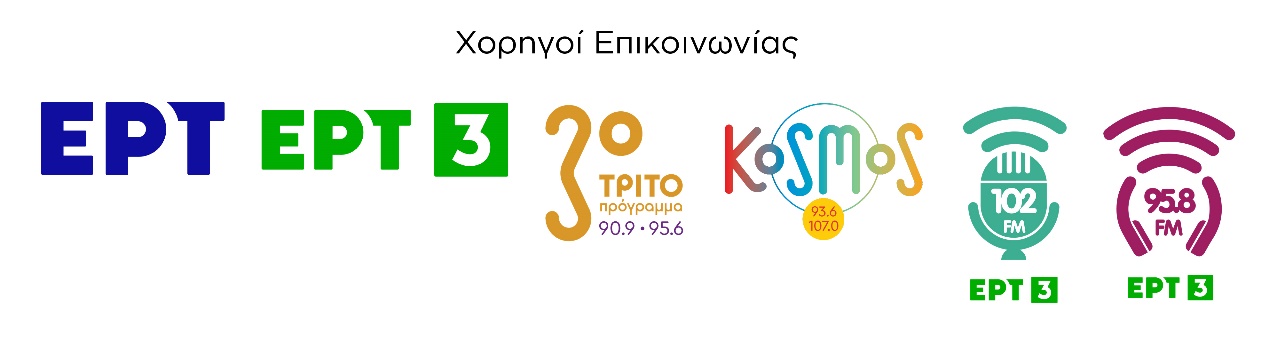 